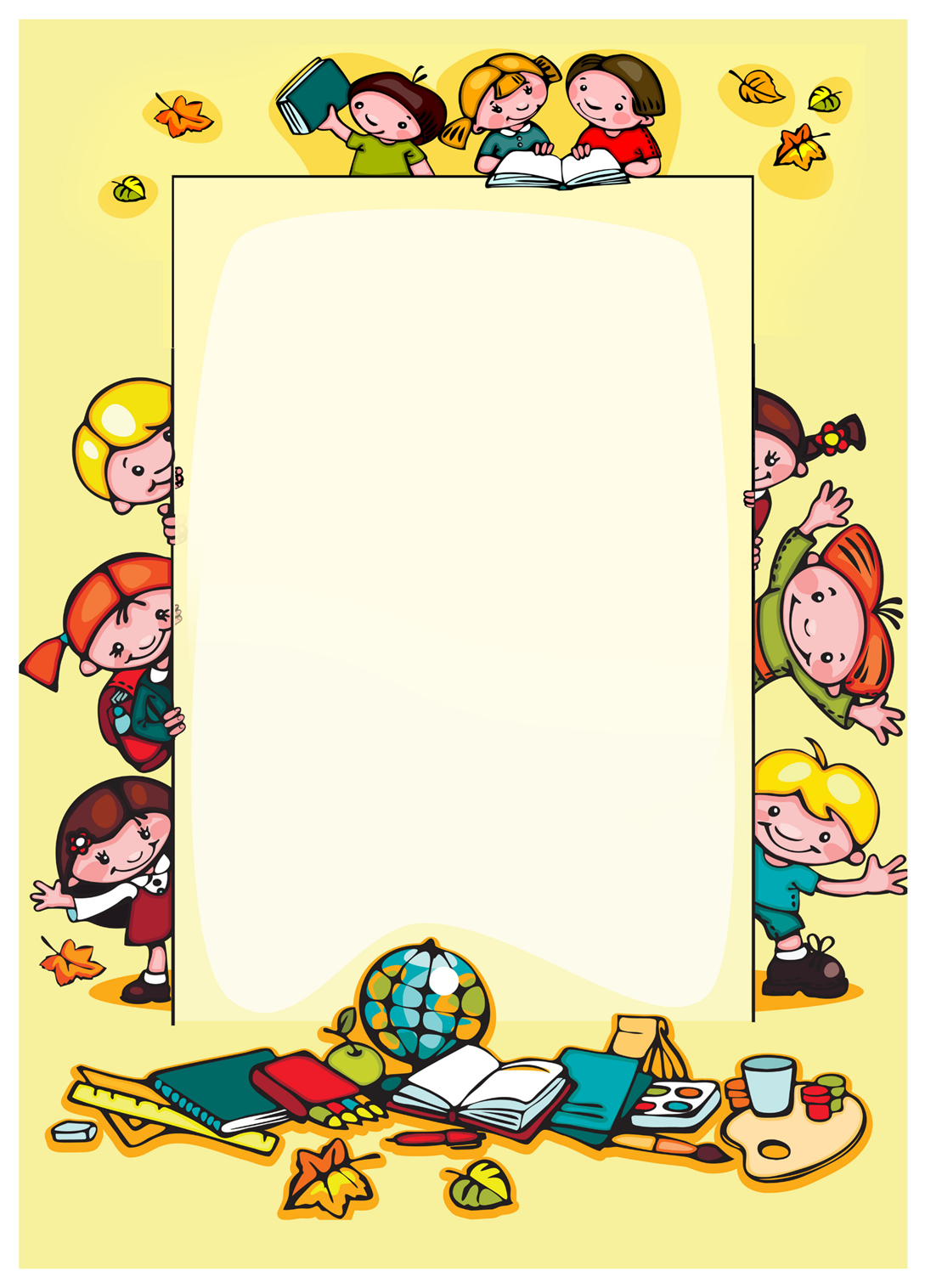 Рівненська загальноосвітня школаІ – ІІІ ступенів №22Рівненської міської радиПроєкт:Віват! Релакс!                                                                                     Команда 10 – А класуПроєкт1. Назва проєкту: « Віват! Релакс!»2. ПІБ  команди авторів проєкту: Банацький Артем Володимирович.                                                                                                                                        3. Сума коштів на реалізацію проєкту: 45000 грн. 4. Тематика проєкту: створення зони відпочинку у рекреації навчального закладу5. Місце реалізації проєкту:                                                                                                                                                   33022                                                                                                                                         Рівненська область, місто Рівне,                                                                                                вулиця Князя Романа 14 А,                                                                                                     загальноосвітня школа  І – ІІІ ст. №22,                                                                                      рекреація 4 поверху (права сторона)6. Мета та цілі проєкту: осучаснення інтер’єру шкільної рекреації 4 поверху (права сторона): закупити безкаркасні крісла «мішок-крісло», дитячі яскраві пуфи, стіл, тапчани; на вікна яскраві жалюзі, на підлогу – покласти ковролін.7. Потреби яких учнів задовольняє проєкт: основні групи учнів, які зможуть користуватися результатами проєкту – це учні середньої та старшої ланки загальноосвітньої школи. Завдяки реалізації цього проєкта школярі будуть відпочивати у комфортних умовах оновленої рекреації, використовувати це місце для зручного спілкування між однолітками, психологічному розвантаженні і отримування позитивних емоцій від затишного простору.8. Часові рамки впровадження проєкту – 5 місяці.9. Опис ідеї проєкту: важливою умовою успішного навчання і якісного перебування дітей у навчальному закладі є створення комфортного освітнього середовища. Проблема над вирішенням  якої спрямований проєкт – це осучаснення шкільної рекреації, т.б.  створення сучасного простору релаксації дітей. Щоб покращити естетичний вигляд рекреації необхідно оновити  меблі (закупити  безкаркасні крісла «мішок крісло», дитячі яскраві пуфи, стіл, тапчани) і надати рекреації затишного вигляду – на вікна закріпити яскраві жалюзі, на підлогу – покласти ковролін.10. Очікувані результати від реалізації проєкту:покращення естетичних умов навчального закладу;облаштування  яскравого, сучасного  простору релаксації для дітей;створення  комфортних умов  для повноцінного відпочинку учнів;утворення «зони релаксу - без  ґаджетів»;формування соціальної, громадянської і комунікативної компетентності.11. Коментар до ідеї проєкту: під час реалізації даного проєкта,  т.б. створення сучасних умов рекреації, необхідна підтримка піклувальної ради школи з виділення коштів благодійного фонду для проведення ремонтних робіт по реконструкції підлоги, оновлення стін, заміна вікон і світильників.12. Орієнтовна вартість (кошторис) проєкту 13. Чи потребує проєкт додаткових коштів на утримання об’єкта, що є результатом реалізації проєкту: ні14. Додатки  до проєкта:фотографії  4 поверха;план осучаснення рекреації;кошторис  виконання робіт по встановленні жалюзів на вікна;кошторис по виготовленню дитячих меблів.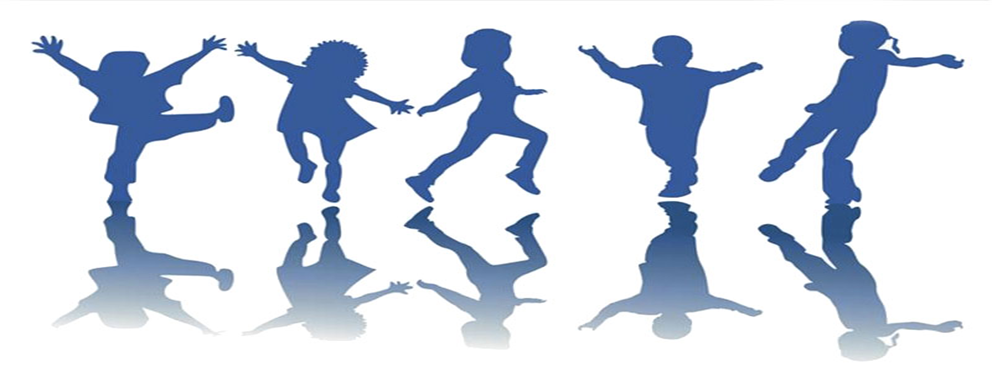 Номер та назва навчального закладуРівненська загальноосвітня щкола  І – ІІІ ступенів №22Ідентифікаційний номер проєкту1№пор.НайменуваннявитратОдиницявимірю-ванняКіль-кість,од.Вартість заодиницю,грнВсього,грн1.Штори – жалюзіна 1 вікно62266,6613599,902.Тапчаншт.63000180003.Пуф великийшт.1150015004.Мішок крісло  шт.580040005.Пуф круглийшт.660036006.Стіл напівкруглийшт.1140014007.Ковроліншт.214502900Загальна сума44999,9